The Philadelphia Parking Authority701 Market Street – Suite 5400Philadelphia, PA 19106Power Sweeping ServicesInvitation for Bid No. 19-05Bid Form	The undersigned, having familiarized         self/selves with the bid documents to provide power sweeping services, including the notice of opportunity, Instructions, Bid Form, Affidavit of Non-Collusion, Work Statement, and Addenda if any (hereinafter collectively referred to as the “Bid Documents”), as prepared by the Philadelphia Parking Authority and on file in the office of the Authority at 701 Market Street, Suite 5400, Philadelphia, Pa 19106, hereby proposes to provide power sweeping services.	In submitting this bid, it is understood that the Authority reserves the right to withdraw and cancel this invitation prior to opening of bids or to reject any and all bids after bids are opened if this is in the best interest of the Authority and in the Authority's sole judgment.  If written notice of the acceptance of this bid is mailed, telegraphed or delivered to the undersigned within sixty (60) days after the opening thereof, or at any time thereafter before this bid is withdrawn, the undersigned agrees to execute and deliver a contract in the prescribed form.	Attached hereto is an affidavit of proof that the undersigned has not entered into any collusion with any person in respect to this bid or any other bid or the submitting of bid for the contract for which this bid is submitted.	Offeror acknowledges receipt of the following addenda:5.	 Term of Contract:  The term of the contract shall commence on the date the contract is executed and shall terminate automatically without notice after three (3) years unless terminated earlier by the Authority.  The Authority, at its sole discretion, shall have the right to terminate this Agreement upon five (5) days written notice to Company.6.	Bid Price:  Provide an all-inclusive cost for each garage location per cleaning for each year of the contract.Center CityPhiladelphia International Airport7.	Requirement Statement:  The undersigned vendor agrees to provide power sweeping services as specified in the Work Statement and any Addenda if issued for the term of the contract._____________________________________________Signature_____________________________________________Name(Please Print)______________________________________________Title______________________________________________Date8.	Bidders Signatures:	If bid is by an individual or partnership, form must be dated and signed here:_______________________________   Date9.	Affidavit of Non-Collusion:State of: _____________________						Bid No. ___________County of: ___________________ I state that I am ______________________________ (Title) of _________________________ (Name of my organization) and that I am authorized to make this affidavit on behalf of my firm, and its owners, directors, and officers. I am the person responsible in my firm for the price(s) and the amount of this bid and I have placed my signature below. I state that: 	(1) The price(s) and amount of this bid have been arrived at independently and without consultation, communication or agreement with any other contractor, Bidder or potential Bidder. 		(2) Neither the price(s) nor the amount of this bid, and neither the terms nor the approximate price(s) nor approximate amount of this bid, have been disclosed to any other firm or person who is a bidder or potential bidder, and they will not be disclosed before bid opening. 	(3) No attempt has been made or will be made to induce any firm or person to refrain from submitting a proposal in response to this IFB, or to submit a bid higher than this bid, or to submit any intentionally high or noncompetitive bid or other form of complementary bid. 	(4) The bid of my organization is made in good faith and not pursuant to any agreement or discussion with, or inducement from, any firm or person to submit a complementary or other noncompetitive bid.  I have read, understand and will abide by the Authority’s Contractor Integrity Provisions.  	(5) __________________________________________ (my organization’s name) its affiliates, subsidiaries, officers, directors and employees are not currently under investigation by any governmental agency and have not in the last four years been convicted or found liable for any act prohibited by State or Federal law in any jurisdiction, involving conspiracy or collusion with respect to bidding on any public contract, except as follows: I state that __________________________________________ (my organization’s name) understands and acknowledges that the above representations are material and important and will be relied on by The Philadelphia Parking Authority when awarding the contract for which this bid is submitted. I understand and my organization understands that any misstatement in this affidavit is and shall be treated as fraudulent concealment from The Philadelphia Parking Authority of the true facts relating to the submission of bids / proposals for this contract. 								_________________________________								Signature SWORN TO AND SUBSCRIBED 					BEFORE ME THIS _____DAY 					_________________________________OF 20___							Printed Name____________________					Notary PublicMy Commission Expires: ______________10.	Bidder’s Qualifications:	Type of business:	Individually owned	□	Check one	Partnership	□			Corporation	□			Other	□	Number of employees:	Under 25	□	Check one	Under 50	□			Under 100	□			Over 100	□	If you have had previous contracts with the Authority, list date and product or service provided:	Philadelphia Business Activities License Number: ________________________________________	Federal EIN Number:________________________________________________________________11. Site Inspection Statement The Undersigned has visited and examined all locations involved to Power Sweeping Services, as required in the Work Statement. As a consequence of these inspections, the undersigned Contractor has knowledge of local conditions and is fully cognizant of the circumstances and conditions that may affect the prosecution and completion of the work and the cost thereof.The site inspections took place prior to the submission of the bid.Philadelphia Parking AuthoritySMALL & SMALL DIVERSE BUSINESSPARTICIPATION SUBMITTALBid Name and Number:  ____________________________Bidder:                                                                                                                                                       Contact Name:                                                       Email:                                                                         BIDDER INFORMATION:Does the Bidder hold a Small Business Procurement Initiative certificate issued by the Pennsylvania Department of General Services? 		□ Yes    □ No   (MUST check one)If yes, please identify each category that applies to your business: _______________________________________________._______________________________________________._______________________________________________. _______________________________________________._______________________________________________. The Bidder will need to attach a copy of their SBPI certificate.  Bidder will be required to maintain their status as a certified Small and Small Diverse Business throughout the entire term of the contract.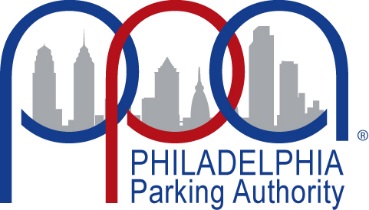 Manager Contract AdministrationThe Philadelphia Parking Authority701 Market Street, Suite 5400Philadelphia, PA 19106Bid Decline Form:  Bid No. 19-05 Power Sweeping ServicesIf you do not intend to submit a bid to the Authority for this solicitation, please return this form immediately.The undersigned vendor declines to submit an offer for this project.Name: _____________________________□	Work Statement too “tight” (explain below)□	Unable to meet time period for responding to this IFB□	We do not offer this product or service□	Our schedule would not permit us to perform□	Unable to meet Work Statement□	Work Statement unclear (explain below)□	Unable to meet Insurance Requirements□	Unable to meet Contract Requirements (explain below)□	Other (specify below)Comments:Upon completion of this form, please email the form to Mary Wheeler, Manager of Contract Administration at mwheeler@philapark.org.AddendumDateLocationCost per cleaningYear 1Cost per cleaningYear 2Cost per cleaningYear 3Autopark at Olde CityAutopark at Independence MallParkade at 8th and Filbert StreetAutopark at Gallery MallAutopark at JeffersonFamily Courthouse GarageTOTALLocationCost per cleaningYear 1Cost per cleaningYear 2Cost per cleaningYear 3A East/ A WestBCDE/FShort Term A/BShort Term C/D/E/FEconomy LotTOTALSignature of Owner of PartnerBusiness Name of OfferorTyped or Printed NameStreet AddressTitleCity/State/ ZIP CodeDateTelephone NumberIf bid is by a corporation, form must include the date and be signed here by (a) President or Vice President, and (b) Secretary, Assistant Secretary, Treasurer, or Assistant Treasurer, Officer and (c) a corporate seal must be affixed.  If this form is not so signed, a corporate resolution authorizing form of execution must be attached to this bid.If bid is by a corporation, form must include the date and be signed here by (a) President or Vice President, and (b) Secretary, Assistant Secretary, Treasurer, or Assistant Treasurer, Officer and (c) a corporate seal must be affixed.  If this form is not so signed, a corporate resolution authorizing form of execution must be attached to this bid.If bid is by a corporation, form must include the date and be signed here by (a) President or Vice President, and (b) Secretary, Assistant Secretary, Treasurer, or Assistant Treasurer, Officer and (c) a corporate seal must be affixed.  If this form is not so signed, a corporate resolution authorizing form of execution must be attached to this bid.SignatureSignatureTyped or Printed NameTyped or Printed NameTitleTitleBusiness Name of OfferorStreet AddressSEAL:City/State/ZIP CodeTelephone NumberLocationDate of InspectionSignaturePhiladelphia International Airport Garages A-FPhiladelphia International AirportEconomy LotCenter City Garage – Autopark at Olde CityCenter City Garage – Autopark at Independence MallCenter City Garage – Autopark at Gallery MallCenter City Garage – Autopark at JeffersonCenter City Garage – Parkade on 8th (Autopark at 8th & Filbert)Center City Garage – The Family Courthouse GarageCenter City Garage – Philadelphia Gateway Parking Garage